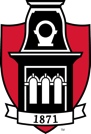 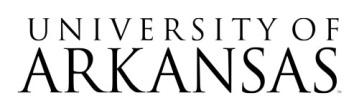 Request for Proposal (RFP)RFP No. 05262023Fay Jones School of Architecture & Design Website Redesign ADDENDUM #1We are asking for this project to be done in two phases. The design/development is one phase. The implementation is another phase. In the end, we want front and back-end delivery of the full project, though that might be accomplished through two different vendors for each phase of work. Geoff HulseGeoff Hulse, Procurement Coordinator